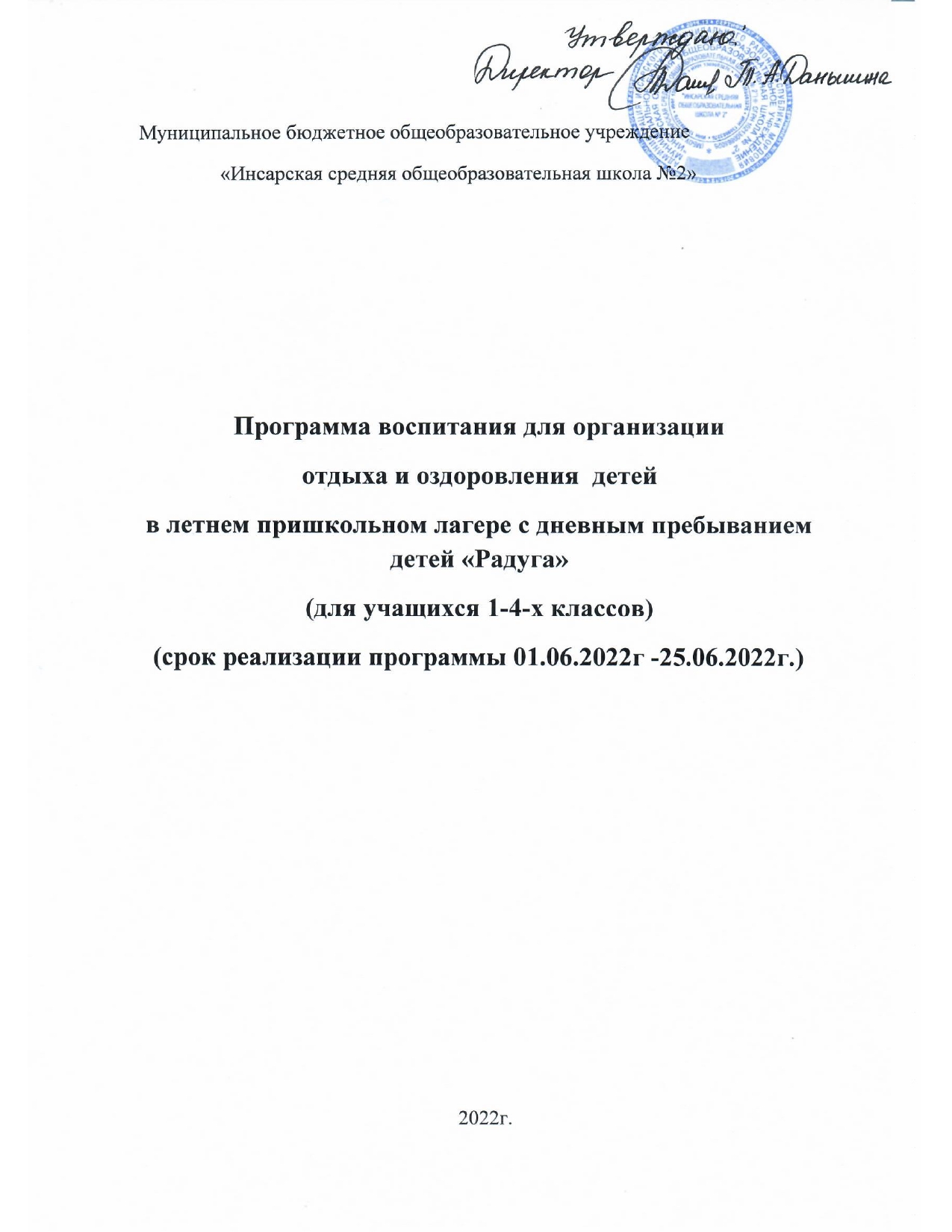 Муниципальное бюджетное общеобразовательное учреждение«Инсарская средняя общеобразовательная школа №2»2022 годСОДЕРЖАНИЕПОЯСНИТЕЛЬНАЯ ЗАПИСКАПрограмма воспитания для организации отдыха детей и их оздоровления в пришкольном лагере «Радуга», организованном при МБОУ Инсарская СОШ №2 составлена на основе Примерной рабочей программы воспитания для организаций отдыха детей и их оздоровления, подготовленной ФГБОУ «Всероссийский детский центр «Смена» на основе Примерной рабочей программы воспитания для общеобразовательных организаций, разработанной Федеральным государственным бюджетным научным учреждением «Институт изучения детства, семьи и воспитания Российской академии образования» в соответствии с нормативно-правовыми документами:- Конституцией Российской Федерации (принята всенародным голосованием 12.12.1993, с изменениями, одобренными в ходе общероссийского голосования 01.07.2020).- Конвенцией о правах ребенка (одобрена Генеральной Ассамблеей ООН 20.11.1989, вступила в силу для СССР 15.09.1990).- Федеральным законом от 29.12.2012 № 273-ФЗ «Об образовании в Российской Федерации».- Федеральным законом от 31.07.2020 № 304-ФЗ «О внесении изменений в Федеральный закон «Об образовании в Российской Федерации» по вопросам воспитания обучающихся».- Федеральным законом от 24.07.1998 № 124-ФЗ «Об основных гарантиях прав ребенка в Российской Федерации».- Федеральным законом от 30.12.2020 № 489-ФЗ «О молодежной политике в Российской Федерации».- Приказы №№286,287 Министерства просвещения Российской Федерации об утверждении ФГОС начального общего образования и ФГОС основного общего образования от 31 мая 2021 года.- Стратегией развития воспитания в Российской Федерации на период до 2025 года (утверждена распоряжением Правительства Российской Федерации от 29.05.2015 № 996-р).- Указом Президента Российской Федерации от 21.07.2020 № 474 «О национальных целях развития Российской Федерации на период до 2030 года».- Планом основных мероприятий, проводимых в рамках Десятилетия детства, на период до 2027 года (утвержден распоряжением Правительства Российской Федерации от 23.01.2021 № 122-р).- Государственной программой Российской Федерации «Развитие образования» (утверждена Постановлением Правительства Российской Федерации от 26. 12.2017 № 1642).- Федеральным проектом «Успех каждого ребенка» (утвержден президиумом Совета при Президенте РФ по стратегическому развитию и национальным проектам, протокол от 24.12.2018 № 16.).Программа является методическим документом, определяющим комплекс основных характеристик воспитательной работы, осуществляемой в детском лагере, разрабатывается с учетом государственной политики в области образования и воспитания.Программа создана с целью организации непрерывного воспитательного процесса, основывается на единстве и преемственности с общим и дополнительным образованием, соотносится с примерной рабочей программой воспитания для образовательных организаций, реализующих образовательные программы общего образования.Программа предусматривает приобщение обучающихся к российским традиционным духовным ценностям, включая культурные ценности своей этнической группы, правилам и нормам поведения в российском обществе.Ценности Родины и природы лежат в основе патриотического направления воспитания.Ценности человека, дружбы, семьи, сотрудничества лежат в основе духовно-нравственного и социального направлений воспитания.Ценность знания лежит в основе познавательного направления воспитания.Ценность здоровья лежит в основе направления физического воспитания.Ценность труда лежит в основе трудового направления воспитания.Ценности культуры и красоты лежат в основе эстетического направления воспитания.Программа включает три раздела: целевой; содержательный; организационный.Приложение:  календарный план воспитательной работы.Раздел I. ЦЕННОСТНО-ЦЕЛЕВЫЕ ОСНОВЫ ВОСПИТАНИЯНормативные ценностно-целевые основы воспитания детей в детском лагере определяются содержанием российских гражданских (базовых, общенациональных) норм и ценностей, основные из которых закреплены в Конституции Российской Федерации.С учетом мировоззренческого, этнического, религиозного многообразия российского общества ценностно-целевые основы воспитания детей включают духовно-нравственные ценности культуры народов России, традиционных религий народов России в качестве вариативного компонента содержания воспитания, реализуемого на добровольной основе, в соответствии с мировоззренческими и культурными особенностями
и потребностями родителей (законных представителей) несовершеннолетних детей.Воспитательная деятельность в детском лагере реализуется в соответствии с приоритетами государственной политики в сфере воспитания, зафиксированными в Стратегии развития воспитания в Российской Федерации на период до 2025 года. Приоритетной задачей Российской Федерации в сфере воспитания детей является развитие высоконравственной личности, разделяющей российские традиционные духовные ценности, обладающей актуальными знаниями и умениями, способной реализовать свой потенциал в условиях современного общества, готовой к мирному созиданию и защите Родины.1.1. Цель и задачи воспитанияСовременный российский общенациональный воспитательный идеал – высоконравственный, творческий, компетентный гражданин России, принимающий судьбу Отечества как свою личную, осознающий ответственность за настоящее и будущее страны, укорененный в духовных и культурных традициях многонационального народа Российской Федерации. В соответствии с этим идеалом и нормативными правовыми актами Российской Федерации в сфере образования цель воспитания: создание условий для личностного развития, самоопределения и социализации обучающихся на основе социокультурных, духовно-нравственных ценностей и принятых в российском обществе правил и норм поведения в интересах человека, семьи, общества и государства, формирование у обучающихся чувства патриотизма, гражданственности, уважения к памяти защитников Отечества и подвигам Героев Отечества, закону и правопорядку, человеку труда и старшему поколению, взаимного уважения, бережного отношения к культурному наследию и традициям многонационального народа Российской Федерации, природе и окружающей среде. (Федеральный закон от 29 декабря 2012 г. № 273-ФЗ «Об образовании в Российской Федерации, ст. 2, п. 2).Задачи воспитания определены с учетом интеллектуально-когнитивной, эмоционально-оценочной, деятельностно-практической составляющих развития личности; - усвоение ими знаний, норм, духовно-нравственных ценностей, традиций, которые выработало российское общество (социально значимых знаний);- формирование и развитие позитивных личностных отношений к этим нормам, ценностям, традициям (их освоение, принятие);- приобретение соответствующего этим нормам, ценностям, традициям социокультурного опыта поведения, общения, межличностных и социальных отношений, применения полученных знаний и сформированных отношений на практике (опыта нравственных поступков, социально значимых дел).1.2. Методологические основы и принципы воспитательной деятельностиМетодологической основой Программы воспитания являются антропологический, культурно-исторический и системно-деятельностный подходы.Воспитательная деятельность в детском лагере основывается на следующих принципах:- принцип гуманистической направленности. Каждый ребенок имеет право на признание его как человеческой личности, уважение его достоинства, защиту его человеческих прав, свободное развитие;- принцип ценностного единства и совместности. Единство ценностей и смыслов воспитания, разделяемых всеми участниками образовательных отношений, содействие, сотворчество и сопереживание, взаимопонимание и взаимное уважение;- принцип культуросообразности. Воспитание основывается на культуре и традициях России, включая культурные особенности региона;- принцип следования нравственному примеру. Пример, как метод воспитания, позволяет расширить нравственный опыт ребенка, побудить его к открытому внутреннему диалогу, пробудить в нем нравственную рефлексию, обеспечить возможность выбора при построении собственной системы ценностных отношений, продемонстрировать ребенку реальную возможность следования идеалу в жизни;- принцип безопасной жизнедеятельности. Защищенность важных интересов личности от внутренних и внешних угроз, воспитание через призму безопасности и безопасного поведения;- принцип совместной деятельности ребенка и взрослого. Значимость совместной деятельности взрослого и ребенка на основе приобщения к культурным ценностям и их освоения;- принцип инклюзивности. Организация воспитательного процесса, при котором все дети, независимо от их физических, психических, интеллектуальных, культурно-этнических, языковых и иных особенностей, включены в общую систему образования.Данные принципы реализуются в укладе детского лагеря, включающем воспитывающие среды, общности, культурные практики, совместную деятельность и события.Уклад – общественный договор участников образовательных отношений, опирающийся на базовые национальные ценности, содержащий традиции региона и детского лагеря, задающий культуру поведения сообществ, описывающий предметно-эстетическую среду, деятельности и социокультурный контекст.Воспитывающая среда – это особая форма организации образовательного процесса, реализующего цель и задачи воспитания. Воспитывающая среда определяется целью и задачами воспитания, духовно-нравственными и социокультурными ценностями, образцами и практиками. Основными характеристиками воспитывающей среды являются ее насыщенность и структурированность.Воспитывающие общности (сообщества) в детском лагере:- детские (одновозрастные и разновозрастные отряды). Ключевым механизмом воспитания в детском лагере является временный детский коллектив. Чтобы эффективно использовать воспитательный потенциал временного детского коллектива, необходимо учитывать особенности и закономерности развития временного детского коллектива.- детско-взрослые. Основная цель – содействие, сотворчество и сопереживание, взаимопонимание и взаимное уважение, наличие общих ценностей и смыслов у всех участников. Главная детско-взрослая общность в детском лагере – «Дети-Вожатый».1.3. Основные направления воспитанияПрактическая реализация цели и задач воспитания осуществляется в рамках следующих направлений воспитательной работы:- гражданское воспитание, формирование российской гражданской идентичности, принадлежности к общности граждан Российской Федерации, к народу России как источнику власти в российском государстве и субъекту тысячелетней Российской государственности, знание и уважение прав, свобод и обязанностей гражданина Российской Федерации;- воспитание патриотизма, любви к своему народу и уважения к другим народам России, формирование общероссийской культурной идентичности;- духовно-нравственное развитие и воспитание обучающихся на основе духовно-нравственной культуры народов России, традиционных религий народов России, формирование традиционных российских семейных ценностей;- эстетическое воспитание: формирование эстетической культуры на основе российских традиционных духовных ценностей, приобщение к лучшим образцам отечественного и мирового искусства;- экологическое воспитание: формирование экологической культуры, ответственного, бережного отношения к природе, окружающей среде на основе российских традиционных духовных ценностей;- трудовое воспитание: воспитание уважения к труду, трудящимся, результатам труда (своего и других людей), ориентации на трудовую деятельность, получение профессии, личностное самовыражение в продуктивном, нравственно достойном труде в российском обществе, на достижение выдающихся результатов в труде, профессиональной деятельности;- физическое воспитание и воспитание культуры здорового образа жизни и безопасности: развитие физических способностей с учетом возможностей и состояния здоровья, формирование культуры здорового образа жизни, личной и общественной безопасности;- познавательное направление воспитания: стремление к познанию себя и других людей, природы и общества, к знаниям, образованию.1.4. Основные традиции и уникальность воспитательной деятельностиОсновные традиции воспитания в детском лагере являются:- совместная деятельность детей и взрослых, как ведущий способ организации воспитательной деятельности;- создание условий, при которых для каждого ребенка предполагается роль в совместных делах (от участника до организатора, лидера того или иного дела);- создание условий для приобретения детьми нового социального опыта и освоения новых социальных ролей;- проведение общих мероприятий детского лагеря с учетом конструктивного межличностного взаимодействия детей, их социальной активности;- включение детей в процесс организации жизнедеятельности временного детского коллектива;- формирование коллективов в рамках отрядов, кружков, студий, секций и иных детских объединений, установление в них доброжелательных и товарищеских взаимоотношений;- обмен опытом между детьми в формате «дети-детям»;- ключевой фигурой воспитания является ребенок, главную роль в воспитательной деятельности играет педагог, реализующий по отношению к детям защитную, личностно развивающую, организационную, посредническую (в разрешении конфликтов) функции.Уникальность воспитательного процесса в детском лагере заключается в кратковременности, автономности, сборности.Кратковременность – короткий период лагерной смены, характеризующийся динамикой общения, деятельности, в процессе которой ярче высвечиваются личностные качества.Автономность – изолированность ребенка от привычного социального окружения, «нет дневника», вызова родителей – все это способствует созданию обстановки доверительности.Сборность – предполагает объединение детей с разным социальным опытом и разным уровнем знаний, не скованных «оценками» прежнего окружения, каждый ребенок имеет возможность «начать все сначала».Раздел II. СОДЕРЖАНИЕ, ВИДЫ И ФОРМЫВОСПИТАТЕЛЬНОЙ ДЕЯТЕЛЬНОСТИДостижение цели и решение задач воспитания осуществляется в рамках всех направлений деятельности детского лагеря. Содержание, виды и формы воспитательной деятельности представлены в соответствующих модулях.Реализация конкретных форм воспитательной работы воплощается в Календарном плане воспитательной работы (Приложение), утверждаемом ежегодно на предстоящий год (сезон) с учетом направлений воспитательной работы, установленных в настоящей Программе воспитания.ИНВАРИАНТНЫЕ МОДУЛИ2.1. Модуль «Будущее России»Направлен на формирование сопричастности к истории, географии Российской Федерации, ее этнокультурному, географическому разнообразию, формирование национальной идентичности.Деятельность реализуется по направлениям:- Дни единых действий, которые обязательно включаются в календарный план воспитательной работы и проводятся по единым федеральным методическим рекомендациям и материалам:1 июня - День защиты детей;6 июня - день русского языка;12 июня - День России;22 июня - День памяти и скорби;- Участие во всероссийских мероприятиях и акциях, посвященных значимым отечественным и международным событиям.- Проведение всероссийских и региональных мероприятий.- Взаимодействие с общественными организациями Российской Федерации, региона.- Формирование межкультурных компетенций.2.2. Модуль «Ключевые мероприятия детского лагеря»Ключевые мероприятия – это главные традиционные мероприятия детского лагеря, в которых принимает участие большая часть детей.Реализация воспитательного потенциала ключевых мероприятий детского лагеря предусматривает:- Торжественное открытие и закрытие смены (программы);- Тематические дни. Проведение тематических дней и мероприятий согласно перечню основных государственных и народных праздников, памятных дат.  Торжественная церемония подъема Государственного флага Российской Федерации;- тематические и спортивные праздники, творческие фестивали;- мероприятия, направленные на поддержку семейного воспитания (в рамках мероприятий, посвященных Дню посещения родителей, организация творческого отчетного концерта для родителей и др.).2.3. Модуль «Отрядная работа»Воспитатель/вожатый организует групповую и индивидуальную работу с детьми вверенного ему временного детского коллектива – отряда. Временный детский коллектив или отряд – это группа детей, объединенных в целях организации их жизнедеятельности в условиях детского лагеря.Для эффективного использования воспитательного потенциала отрядной работы необходимо учитывать особенности временного детского коллектива:- Коллектив функционирует в течение короткого промежутка времени; максимальный период не превышает 21 дней.- Как правило, коллектив объединяет детей, которые были мало знакомы ранее.- Автономность существования: влияние внешних факторов уменьшается, ослабляется влияние прежнего социума, например, семьи, класса, друзей. В то же время у коллектива появляется новое место жизнедеятельности.- Коллективная деятельность. Участники коллектива вовлечены в совместную деятельность.- Завершенность развития: полный цикл: от формирования до завершения функционирования.Отрядная работа строится с учетом закономерности развития временного детского коллектива (роста межличностных отношений) и логики развития лагерной смены.Реализация воспитательного потенциала отрядной работы предусматривает:- планирование и проведение отрядной деятельности;- поддержку активной позиции каждого ребенка, предоставления им возможности обсуждения и принятия решений, создания благоприятной среды для общения; доверительное общение и поддержку детей в решении проблем, конфликтных ситуаций;- организацию интересных и полезных для личностного развития ребенка совместных дел, позволяющих вовлекать в них детей с разными потребностями, давать им возможности для самореализации, устанавливать и укреплять доверительные отношения, стать для них значимым взрослым, задающим образцы поведения; вовлечение каждого ребенка в отрядные дела и общелагерные мероприятия в разных ролях: сценаристов, постановщиков, исполнителей, корреспондентов и редакторов, ведущих, декораторов и т.д.;- формирование и сплочение отряда (временного детского коллектив) через игры, тренинги на сплочение и командообразование, огонек знакомства, визитки; сформировать дружный и сплоченный отряд поможет знание периодов развития временного детского коллектива – этапов развития межличностных отношений;- предъявление единых педагогических требований (ЕПТ) по выполнению режима и распорядка дня, по самообслуживанию, дисциплине и поведению, санитарно-гигиенических требований;- принятие совместно с детьми законов и правил отряда, которым они будут следовать в детском лагере, а также символов, названия, девиза, эмблемы, песни, которые подчеркнут принадлежность именно к этому конкретному коллективу;- диагностику интересов, склонностей, ценностных ориентаций, выявление лидеров, аутсайдеров через наблюдение, игры, анкеты;- аналитическую работу с детьми: анализ дня, анализ ситуации, мероприятия, анализ смены, результатов;- поддержка детских инициатив и детского самоуправления;- сбор отряда: хозяйственный сбор, организационный сбор, утренний информационный сбор отряда и др.;- огонек (отрядная «свеча»): огонек знакомства, огонек оргпериода, огонек – анализ дня, огонек прощания, тематический огонек. Специфическая форма общения детей и взрослых, представляющая собой коллективное обсуждение отрядом и педагогами прожитого дня, анализ проведенных акций и складывающихся в отряде взаимоотношений. Огонек – это камерное общение, сугубо отрядная форма работы.2.4. Модуль «Коллективно-творческое дело (КТД)»КТД как особый тип формы воспитательной работы, как социальная деятельность детской группы, направленная на создание нового продукта (творческого продукта) разработаны и названы так И.П. Ивановым. Основу данной методики составляет коллективная творческая деятельность, предполагающая участие каждого члена коллектива во всех этапах организации деятельности от планирования до анализа.Это форма организации деятельности группы детей, направленная на взаимодействие коллектива, реализацию и развитие способностей ребенка, получение новых навыков и умений, при которой вожатые действуют как старшие помощники и наставники детей. КТД могут быть отрядными и общелагерными.Различаются следующие виды КТД по направленности деятельности: трудовые, познавательные, художественные, экологические, досуговые, спортивные. Каждый вид коллективного творческого дела обогащает личность определенным видом общественного ценного опыта.2.5. Модуль «Самоуправление»Реализация воспитательного потенциала системы детского самоуправления направлена на формирование детско-взрослой общности, основанной на партнерстве детей и взрослых по организации совместной деятельности, предполагает реализацию детской активности и направлена на развитие коммуникативной культуры детей, инициативности и ответственности, формирование навыков общения и сотрудничества, поддержку творческой самореализации детей.Самоуправление в отряде формируется с первых дней смены, то есть в организационный период. Именно в это время вожатым проводятся игры на выявление лидера среди детей.Термин «отрядное самоуправление» можно определить следующим образом: отрядное самоуправление – это выполнение выбранными доверенными лицами отряда неких обязанностей. К основным «доверенным лицам» могут относиться:командир отряда;помощник командира;физорг отряда;культорг отряда;Редколлегия;ДежурныеКомандир отряда – это правая рука вожатого. В его обязанности может входить: построение отряда, если вожатый задерживается, соблюдение и поддержание дисциплины; практически всегда командир идет во главе отряда и является заводилой (название отряда, девиз и кричалки на нем) и прочее в этом роде.Правой рукой командира, в свою очередь, является помощник командира и выполняет практически те же самые действия, что и командир.Физорг ответственен за зарядку и подвижные игры.Культорг отвечает за подготовку к творческим номерам, является «генератором идей».Редколлегия занимается сбором информации и несет ответственность за выпуск поздравительных, тематических стенгазет или по результатам отрядных дел; несет ответственность за оформление отрядного уголка;Дежурные - дежурят по коллективу, обеспечивают чистоту в помещении, заботятся о порядке на переменах. Готовят регулярные встречи (сборы, советы) коллектива.Наличие системы детского самоуправления в летнем лагере важно по причине необходимости учета детского мнения. Вся деятельность школьного лагеря направлена на вовлечение детей в интересный, полезный, развивающий отдых. Организация качественного отдыха невозможна без учета мнения самих детей.На уровне детского лагеря: самоуправление в детском лагере может складываться из деятельности временных и постоянных органов. К временным органам самоуправления относятся: деятельность дежурного отряда, работа творческих и инициативных групп, работа советов дела. Постоянно действующие органы самоуправления включают в себя: совет отряда, совет командиров отрядов, деятельность клубов, штабов. Высшим органом самоуправления является совет лагеря, в ходе которого решаются основные вопросы жизнедеятельности лагеря, планируется работа, проходят выборы органов самоуправления, оценивается их работа.На уровне отряда: через деятельность лидеров, выбранных по инициативе и предложениям членов отряда (командиров, физоргов, культорг и др.), представляющих интересы отряда в общих делах детского лагеря, при взаимодействии с администрацией детского лагеря.2.6. Модуль «Дополнительное образование»Дополнительное образование детей в детском лагере является одним из основных видов деятельности и реализуется через:- программы профильных (специализированных, тематических) смен;- деятельность кружковых объединений, секций, клубов по интересам, студий, дополняющих программы смен в условиях детского лагеря.В рамках шести направленностей: социально-гуманитарная; художественная; естественнонаучная; техническая; туристско-краеведческая; физкультурно-спортивная.Реализация воспитательного потенциала дополнительного образования предполагает:- приобретение новых знаний, умений, навыков в привлекательной, отличной от учебной деятельности, форме;- развитие и реализация познавательного интереса;- вовлечение детей в интересную и полезную для них деятельность, которая предоставит им возможность самореализоваться в ней, приобрести социально значимые знания, развить в себе важные для своего личностного развития социально значимые отношения, получить опыт участия в социально значимых делах;- формирование и развитие творческих способностей обучающихся.2.7. Модуль «Здоровый образ жизни»Модуль предполагает восстановление физического и психического здоровья в благоприятных природных и социокультурных условиях, освоение способов восстановления и укрепление здоровья, формирование ценностного отношения к собственному здоровью, способов его укрепления и т.п.Основными составляющими здорового образа жизни являются: оптимальный уровень двигательной активности, рациональное питание, соблюдение режима дня, личная гигиена, соблюдение правил поведения, позволяющих избежать травм и других повреждений.Система мероприятий в детском лагере, направленных на воспитание ответственного отношения у детей к своему здоровью и здоровью окружающих, включает:- физкультурно-спортивных мероприятия: зарядка, спортивные соревнования, эстафеты, спортивные часы;- спортивно-оздоровительные события и мероприятия на свежем воздухе- просветительские беседы, направленные на профилактику вредных привычек и привлечение интереса детей к занятиям физкультурой и спортом;- встречи с известными (интересными) людьми - общественными деятелями, деятелями спорта, культуры и искусства и др.2.8. Модуль «Организация предметно-эстетической среды»Окружающая ребенка предметно-эстетическая среда детского лагеря обогащает его внутренний мир, способствует формированию у него чувства вкуса и стиля, создает атмосферу психологического комфорта, поднимает настроение, предупреждает стрессовые ситуации, способствует позитивному восприятию ребенком детского лагеря.Реализация воспитательного потенциала предметно-эстетической среды предусматривает:- тематическое оформление интерьера помещений детского лагеря (вестибюля, коридоров, рекреаций, залов, лестничных пролетов и т.п.) и комнат для проживания детей;- озеленение территории детского лагеря, разбивка клумб, аллей, оборудование отрядных мест, спортивных и игровых площадок, оздоровительно-рекреационных зон, позволяющих разделить территорию детского лагеря на зоны активного и тихого отдыха;- оформление отрядных уголков, позволяющее детям проявить свои фантазию и творческие способности. Отрядный уголок – форма отражения жизнедеятельности отряда, постоянно действующая, информирующая и воспитывающая одновременно, вызывающая интерес и стимулирующая активность детей. В оформлении отрядного уголка принимает участие весь отряд, вожатый является организатором и идейным вдохновителем.- событийный дизайн – оформление пространства проведения событий (праздников, церемоний, творческих вечеров, выставок, КТД, отрядных дел и т.п.);- оформление образовательной, досуговой и спортивной инфраструктуры;- совместная с детьми разработка, создание и популяризация особой лагерной и отрядной символики (флаг, гимн, эмблема, логотип, элементы   костюма и т.п.);- регулярная организация и проведение с детьми акций и проектов по благоустройству участков территории детского лагеря (например, высадка растений, закладка аллей, создание инсталляций и иного декоративного оформления отведенных для детских проектов мест);- акцентирование внимания детей посредством элементов предметно-эстетической среды (стенды, плакаты, инсталляции) на важных для воспитания ценностях детского лагеря, его традициях, правилах;- звуковое пространство детском лагере –аудио сообщения (информация, музыка) позитивной духовно-нравственной, гражданско-патриотической воспитательной направленности, исполнение гимна РФ;- «места новостей» – оформленные места, стенды в помещениях (холл первого этажа, рекреации), содержащие в доступной, привлекательной форме новостную информацию позитивного гражданско-патриотического, духовно-нравственного содержания, поздравления, афиши и т.п.;- размещение регулярно сменяемых экспозиций творческих работ детей, демонстрирующих их способности, знакомящих с работами друг друга, фотоотчетов об интересных событиях детском лагере.2.9. Модуль «Профилактика и безопасность»Профилактика и безопасность – профилактика девиантного поведения, конфликтов, создание условий для успешного формирования и развития личностных ресурсов, способствующих преодолению различных трудных жизненных ситуаций и влияющих на повышение устойчивости к неблагоприятным факторам;Реализация воспитательного потенциала профилактической деятельности в целях формирования и поддержки безопасной и комфортной среды в детском лагере предусматривает:- физическую и психологическую безопасность ребенка в новых условиях;- целенаправленную работу всего педагогического коллектива по созданию в детском лагере эффективной профилактической среды обеспечения безопасности жизнедеятельности как условия успешной воспитательной деятельности;- разработку и реализацию разных форм профилактических воспитательных мероприятий: антиалкогольные, против курения, безопасность в цифровой среде, вовлечение в деструктивные группы в социальных сетях, деструктивные молодежные, религиозные объединения, культы, субкультуры, безопасность дорожного движения, противопожарная безопасность, гражданская оборона, антитеррористическая, антиэкстремистская безопасность и т.д.;- организацию превентивной работы со сценариями социально одобряемого поведения, развитие у обучающихся навыков саморефлексии, самоконтроля, устойчивости к негативному воздействию, групповому давлению;- поддержку инициатив детей, педагогов в сфере укрепления безопасности жизнедеятельности в детском лагере, профилактики правонарушений, девиаций, организация деятельности, альтернативной девиантному поведению – познание (путешествия), испытание себя (походы, спорт), значимое общение, любовь, творчество, деятельность (в том числе профессиональная, религиозно-духовная, благотворительная, искусство и др.).2.10. Модуль «Работа с вожатыми/воспитателями»Главными субъектами успешной и качественной работы с детьми в детском лагере являются вожатые/воспитатели, а также они являются важным участником системы детско-взрослой воспитывающей общности. От их компетентности, профессиональной готовности, увлеченности зависит, насколько дети смогут раскрыть свой потенциал, осознать себя частью сообщества детского лагеря. Детский лагерь для ребенка начинается с вожатого, раскрывается через вожатого. Все нормы и ценности актуализируются ребенком, в том числе через личность вожатого/воспитателя.ВАРИАТИВНЫЕ МОДУЛИ2.11. Модуль «Работа с родителями»Работа с родителями или законными представителями осуществляется в рамках следующих видов и форм деятельности:На индивидуальном уровне:- прием заявлений от родителей на отдых и оздоровление обучающихся в пришкольном лагере,-  заключение договора с родителями об организации отдыха и оздоровления ребёнкаНа групповом уровне:- родительские гостиные, на которых обсуждаются вопросы возрастных особенностей детей, формы и способы доверительного взаимодействия родителей с детьми;- родительские дни (дни посещения родителей), во время которых родители могут посещать детский лагерь для получения представления о деятельности детского лагеря;- творческий отчетный концерт для родителей;На индивидуальном уровне:- работа специалистов по запросу родителей для решения острых конфликтных ситуаций;- индивидуальное консультирование c целью координации воспитательных усилий педагогов и родителей.2.12. Модуль «Экскурсии и походы»Организация для детей экскурсий, походов и реализация их воспитательного потенциала.Экскурсии, походы помогают ребятам расширить свой кругозор, получить новые знания об окружающей его социальной, культурной, природной среде, научиться уважительно и бережно относиться к ней, приобрести важный опыт социально одобряемого поведения в различных ситуациях. С этой целью для детей организуются туристские походы, экологические тропы, тематические экскурсии: профориентационные экскурсии, экскурсии по памятным местам и местам боевой славы, в музей и др.На экскурсиях, в походах создаются благоприятные условия для воспитания у детей самостоятельности и ответственности, формирования у них навыков самообслуживающего труда, обучения рациональному использованию своего времени, сил, имущества.2.13. Модуль «Социальное партнерство»
Взаимодействие с другими образовательными организациями,организациями культуры и спорта, общественными объединениями,традиционными религиозными организациями народов России (православие,ислам, буддизм, иудаизм), разделяющими в своей деятельности цель и задачивоспитания, ценности и традиции уклада детского лагеря.
Реализация воспитательного потенциала социального партнерствапредусматривает:
- участие представителей организаций-партнеров, в том числе в соответствиис договорами о сотрудничестве, в проведении отдельных
мероприятий в рамках рабочей программы воспитания и календарного плана
воспитательной работы (выставки, встречи, тематические дни, дни открытых
дверей, государственные, региональные, тематические праздники,
торжественные мероприятия и т.п.);
- проведение на базе организаций-партнеров экскурсий, встреч, акций
воспитательной направленности при соблюдении требованийзаконодательства Российской Федерации;
- социальные проекты, совместно разрабатываемые и реализуемыедетьми, волонтёрами, педагогами с организациями-партнерамиблаготворительной, экологической, патриотической, трудовой и т.д.направленности, ориентированные на воспитание детей, преобразованиеокружающего социума, позитивное воздействие на социальное окружениеРаздел III. ОРГАНИЗАЦИЯ ВОСПИТАТЕЛЬНОЙ ДЕЯТЕЛЬНОСТИ3.1. Особенности организации воспитательной деятельностиПрограмма воспитания реализуется посредством формирования социокультурного воспитательного пространства при соблюдении условий создания уклада, отражающего готовность всех участников образовательных отношений руководствоваться едиными принципами и регулярно воспроизводить наиболее ценные воспитательно значимые виды совместной деятельности. Детский лагерь – особое образовательное учреждение, в котором создаются условия для обеспечения воспитывающей, эмоциональнопривлекательной деятельности детей, удовлетворения потребности в новизне впечатлений, творческой самореализации, общении и самодеятельности. Кратковременный характер пребывания, новое социальное окружение, разрыв прежних связей, позитивная окраска совместной деятельности со сверстниками, постоянное сопровождение взрослых и др. позволяют создать оптимальные условия для осуществления воспитательной деятельности и актуализации самовоспитания. Воспитательный потенциал детского лагеря обладает рядом преимуществ по сравнению с другими образовательными организациями: - добровольность в выборе деятельности и формы ее реализации в детском демократическом сообществе, активность и самостоятельность ребенка в выборе содержания и результативности деятельности; - творческий характер деятельности; - многопрофильность; - отсутствие обязательной оценки результативности деятельности ребенка, официального статуса; - опыт неформального общения, взаимодействия, сотрудничества с детьми и взрослыми; опыт жизнедеятельности и общения в коллективах высокого уровня развития, где наиболее успешно проходитсамоактуализация личности.Воспитательный потенциал детского лагеря позволяет осуществлять воспитание через изменение, конструирование особой среды проживания в условиях временного детского объединения – социальной микросреды, в которой протекает жизнедеятельность детей в условиях детского лагеря. Основные характеристики уклада детского лагеря Детский лагерь дневного пребывания создан на базе Инсарской школы №2 и взаимодействует с учреждениями дополнительного образования: ДДТ, Центральная районная библиотека, ДЮСШа, Дом культуры. Школа  славится, своей историей, достижениями выпускников, учеников. Лагерь «Радуга» работает в режиме шестидневной рабочей недели с выходным днем (воскресенье).Режим дняКадровое обеспечение

Оздоровление и развитие детей в значительной степени зависит от знаний, умений и подготовленности к работе тех взрослых, которые организуют жизнедеятельность лагеря.

Подбор   кадров   осуществляется   директором Инсарской школы №2. Каждый работник лагеря знакомится с условиями труда, правилами внутреннего распорядка и своими должностными обязанностями. Работники лагеря несут личную ответственность за жизнь и здоровье детей в пределах возложенных на них обязанностей.

Начальник лагеря - обеспечивает общее руководство лагерем, издает приказы и распоряжения по лагерю, проводит инструктаж персонала лагеря по технике безопасности, профилактике травматизма, создает условия для проведения воспитательной и оздоровительной работы.

Воспитатель  -  осуществляет контроль за соблюдением детьми  режимных моментов, организует дежурство в отрядной комнате. Несет ответственность за жизнь и здоровье детей. Проводит с детьми беседы по правилам техники безопасности, личной гигиены. Организует всю воспитательную работу с детьми.

Библиотекарь оказывает помощь в реализации программ дополнительного образования художественно-эстетического, культурологического и научно-технического направлений.
Руководитель кружка участвует в проведении организационно-творческих мероприятий.Уборщик служебных помещений осуществляет уборку помещений, рекреаций и т.д., соблюдает правила санитарии и гигиены в убираемых помещениях.ПоварКухонный рабочий3.2. Анализ воспитательного процесса и результатов воспитанияОсновным методом анализа воспитательного процесса в детском лагере является самоанализ воспитательной работы, который проводится каждую смену с целью выявления основных проблем и последующего их решения, совершенствования воспитательной работы в детском лагере.Основными принципами, на основе которых осуществляется самоанализ воспитательной работы в детском лагере, являются:- принцип гуманистической направленности осуществляемого анализа, ориентирующий экспертов на уважительное отношение как к воспитанникам, так и к педагогам, реализующим воспитательный процесс;- принцип приоритета анализа сущностных сторон воспитания, ориентирующий экспертов на изучение не количественных его показателей, а качественных – таких как содержание и разнообразие деятельности, характер общения и отношений между детьми и взрослыми; - принцип развивающего характера осуществляемого анализа, ориентирующий экспертов на использование его результатов для совершенствования воспитательной деятельности педагогических работников: грамотной постановки ими цели и задач воспитания, умелого планирования своей воспитательной работы, адекватного подбора видов, форм и содержания их совместной с детьми деятельности.Основные направления анализа воспитательного процесса ;1. Результаты воспитания, социализации и саморазвития детей.Критерием, на основе которого осуществляется данный анализ, является динамика личностного развития детей в отряде за смену.Главный инструмент – педагогическое наблюдение. Очень важно фиксировать личностные изменения, в том числе в педагогическом дневнике.Важную роль играет аналитическая работа с детьми, которая помогает им оценить и понять приобретенный в лагере опыт, зафиксировать изменения, наметить дальнейшие планы по саморазвитию.2. Состояние организуемой в детском лагере совместной деятельности детей и взрослых.Критерием, на основе которого осуществляется данный анализ, является наличие в детском лагере интересной, событийно насыщенной и личностно развивающей совместной деятельности детей и взрослых. Внимание сосредотачивается на вопросах, связанных с качествомМетоды анализа, которые могут использоваться детским лагерем при проведении самоанализа организуемой воспитательной работы:- социологические: опрос участников образовательных отношений, экспертный анализ, анализ документов и контекстный анализ;- педагогические: тестирование, собеседование, педагогическое наблюдение, игровые методы, аналитическая работа с детьми, метод самооценки.Основным предметом анализа, организуемого в детском лагере воспитательного процесса является воспитательная работа.Объектом анализа являются воспитательные мероприятия и результаты воспитательной работы.Итогом самоанализа организуемой в детском лагере воспитательной работы является перечень выявленных проблем, над которыми предстоит работать педагогическому коллективу.ПриложениеКАЛЕНДАРНЫЙ ПЛАН ВОСПИТАТЕЛЬНОЙ РАБОТЫПРИШКОЛЬНОГО ОЗДОРОВИТЕЛЬНОГО ЛАГЕРЯ «РАДУГА»Календарный план воспитательной работы детского лагеря составлен с целью конкретизации форм, видов воспитательной деятельности и организации единого пространства воспитательной работы детского лагеря. План разделен на модули, которые отражают направления воспитательной работы детского лагеря в соответствии с Программой воспитания и определяет уровни проведения мероприятий. Год посвящен - культурному наследию народов России ПРОГРАММА ВОСПИТАНИЯдля организации отдыха детей и их оздоровленияв пришкольном лагере «Радуга»при МБОУ Инсарская СОШ №2Пояснительная записка3Раздел I. ЦЕННОСТНО-ЦЕЛЕВЫЕ ОСНОВЫ ВОСПИТАНИЯ71.1. Цель и задачи воспитания71.2. Методологические основы и принципы воспитательной деятельности91.3. Основные направления воспитания101.4. Основные традиции и уникальность воспитательной деятельности12Раздел II. СОДЕРЖАНИЕ, ВИДЫ И ФОРМЫ ВОСПИТАТЕЛЬНО ДЕЯТЕЛЬНОСТИ142.1. Модуль «Будущее России»142.2. Модуль «Ключевые мероприятия детского лагеря»152.3. Модуль «Отрядная работа»162.4. Модуль «Коллективно-творческое дело (КТД)»182.5. Модуль «Самоуправление»182.6. Модуль «Дополнительное образование»202.7. Модуль «Здоровый образ жизни»212.8. Модуль «Организация предметно-эстетической среды»222.9. Модуль «Профилактика и безопасность»232.10. Модуль «Работа с вожатыми/воспитателями»252.11. Модуль «Работа с родителями»252.12. Модуль «Экскурсии и походы»262.13. Модуль «Социальное партнерство»26Раздел III. ОРГАНИЗАЦИЯ ВОСПИТАТЕЛЬНОЙ ДЕЯТЕЛЬНОСТИ283.1. Особенности организации воспитательной деятельности283.2. Анализ воспитательного процесса и результатов воспитания32Приложения35Время пребывания детейС 8:30 до 14:30Элементы режима дня8:30 – 8:45Начало работы лагеря, приход воспитателей, прием детей, «утренний фильтр»8:45 – 9:00               Утренняя зарядка9:00– 9:15                        Линейка9:15 – 10:00                         Завтрак10:00 – 11:00                Работа по плану11:00 – 12:00        Оздоровительные процедуры12:00 – 13:00Свободная деятельность по интересам, игры на свежем воздухе13:00 – 14:00Обед14:00 – 14: 15Лагерные дела. Уборка кабинетов 14:15–14:30Анализ дня «Отрядный огонек»               Итоговая линейка14:30Уход детей домой№ п/пНаименование мероприятияСрок проведенияУровень проведенияУровень проведенияУровень проведения№ п/пНаименование мероприятияСрок проведенияВсероссийский/региональныйДетский лагерьОтрядМодуль 1 «Будущее России»Модуль 1 «Будущее России»Модуль 1 «Будущее России»Модуль 1 «Будущее России»Модуль 1 «Будущее России»Модуль 1 «Будущее России»Модуль 1 «Будущее России»1.       День Защиты детейДетская игровая программа01.06.2022+ +2.       Час информации «История российского гимна»04.06.2022 +3.       Урок-игра «День русского языка» Театральный час «Там, на неведомых дорожках» Акция #Декламируй (Пушкинский день)06.06.2022+ 4.       350 лет со дня рожденияПетра 1. Конкурс рисунков.09.06.2022+ 5       Просветительское мероприятие «Три главных цвета Родины моей»11.06.2022+ 6       Праздничная программа «Россия – мы дети твои»11.06.2022+7       Экскурсия-прогулка «Чьё ты носишь имя, улица моя?»14.06.2022 +8       Презентация «В память о юных героях-антифашистах»22.06.2022 +9.   День памяти и скорбиВозложение цветов к памятнику погибшим воинам –  в годы ВО войны.22.06.2022+Модуль 2 «Ключевые мероприятия детского лагеря»Модуль 2 «Ключевые мероприятия детского лагеря»Модуль 2 «Ключевые мероприятия детского лагеря»Модуль 2 «Ключевые мероприятия детского лагеря»Модуль 2 «Ключевые мероприятия детского лагеря»Модуль 2 «Ключевые мероприятия детского лагеря»Модуль 2 «Ключевые мероприятия детского лагеря»1       Открытие лагеря  «Здравствуй лагерь!».Игровой час « Играю я- играют друзья»03.06.202203.06.2022+2.       Спортивная программа «Мы за ЗОЖ!»«В ритме танца» 07.06.202207.06.2022+3.       Игра по станциям «Кругосветка»08.06.2022+4.       Праздник. Театрализованная эстафета по ПДД «Зебра на каникулах»09.06.2022+5.       Бумажные фантазии Конкурс - выставка оригами - поделок из бумаги. Можно с заданной темой (зоопарк и т.д.)15.06.2022+6.       Игровая программа «Мы одна команда»16.06.2022+7.       День физкультурника. Командная игра «Физкульт-УРА!»17.06.2022+8.Экологический час «Создание экологического постера и его защита». 18.06.2022+9Творческая мастерская «Подарок своей семье».23.06.2022+10.Творческий конкурс «Мистер и Мисс Лето 2022!» 24.06.202211Закрытие лагеря. Фестиваль «Созвездие талантов»25.06.2022+Модуль 3 «Отрядная работа»Модуль 3 «Отрядная работа»Модуль 3 «Отрядная работа»Модуль 3 «Отрядная работа»Модуль 3 «Отрядная работа»Модуль 3 «Отрядная работа»Модуль 3 «Отрядная работа»1.       День 1. День знакомств.Практикум: «Правила обязательны для всех» - Законы лагеря.Игры на выявление лидеров, игры на знакомство.«Отрядный огонек» -подведение итогов дня01.06.2022+2.       День 2. «Здравствуй, лагерь!»Подготовка к открытию лагеря(выбор названия команды, девиза, эмблемы, отрядной песни)Игра «Мои добрые дела»Оформление отрядного уголка«Отрядный огонек» - подведение итогов дня02.06.2022+3.День 3. Торжественное открытие лагеря! Игровая программа «От идеи-к делу»Игровая-развлекательная  программа «Мой друг-велосипед»«Отрядный огонек» - подведение итогов03.06.2022+4.       День 4. «День отряда»Игра «Ты мне нравишься»Беседа о настроении. Игра «Кубик эмоций»«Отрядный огонек» - подведение итогов дня04.06.2022+ 5.       День 5. «День русского языка» (Пушкинский день)Развлекательное мероприятие «Путешествие по Лукоморью», посвященного Дню рождения А. С. Пушкина. В гостях у Библиотеки. «Отрядный огонек» - подведение итогов дня06.06.2022 +6.       День 6. «День ЗОЖ»Конкурс плакатов, буклетов по линии ЗОЖ Игры на свежем воздухе: футбол, волейбол, баскетбол (спортивная площадка).Шахматный турнир«Отрядный огонек» - подведение итогов дня07.06.2022 +7.       День 7. «День дружбы»Изготовление смайликов «Пусть всегда будет дружба»Игра «Скажи хорошее о друге»«Отрядный огонек» - подведение итогов дня08.06.2022 +8.День 8. «Праздник мыльных пузырей»Игровая развлекательная программа «Самый радужный пузырь»Мастер-класс по изготовлению жидкости для пузырей. Конкурс рисунков к 350-летию ПетраI.«Отрядный огонек» - подведение итогов дня09.06.202229.       День 9. День . «День кино»Интерактивный киноквиз «Про кино»Викторина «Любимые мультгерои»«Отрядный огонек» - подведение итогов дня10.06.2022 +10.       День 10. «День Петра1»Квест - игра «Петровские потехи»Презентация «Великие географические открытия России в эпоху Петра Первого»Игры на свежем воздухе«Отрядный огонек» - подведение итогов дня11.06.2022+ 11.   День 11. «День России»Час поэзии «Славься, Россия!»Конкурс   «Песни о России»Квест-игра «День России»«Отрядный огонек» - подведение итогов дня14.06.2022+12.   День 12. «День героя России»Час памяти «Наравне со взрослыми ребята воевали» (совместно с библиотекой)Шашечный турнирВеселые старты«Отрядный огонек» - подведение итогов дня15.06.2022+13.   День 13. «День творчества»Подготовка по номинациямЗанятия по интересам, мастер-классы«Отрядный огонек» - подведение итогов дня16.06.2022+ 14.   День 14. «День физкультурника»Слайд-журнал «Экстремальные виды спорта»Круглый стол «Будь в центре внимания! Привлекай полезными привычками!»Спортивно-исторический круиз «Путешествие в прошлое Олимпийских игр»«Отрядный огонек» - подведение итогов дня17.06.2022 +15.   День 15. «День цветов»Беседа «По страницам «Красной книги».Интерактивная викторина о цветах.«Отрядный огонек» - подведение итогов дня18.06.2022 +16.   День 16. «День Экологии»Экологическая игра-викторина «Беседует таинственность природы…» Экологический час «Создание экологического постера и его защита».«Отрядный огонек» - подведение итогов дня20.06.2022+ 17.   День 17. «День дворовых игр»Игра «Угадай мелодию»Играем в то, что под рукой: настольные игры «омино», «Шашки», «Шахматы»«Отрядный огонек» - подведение итогов дня21.06.2022+ 18.День 18. День Памяти и скорби. Возложение цветов к павшим в ВОВ.«Никто не забыт , ничто не забыто».. показ фильма о войне.22.06.2022+19.День.19«День зеленого огонька»Игровое шоу по правилам дорожного движения «Что? Где? Когда?»Спортивный час «день бегуна»«Отрядный огонек» - подведение итогов дня23.06.2022+20.День 20.24.06.2022+21.   День 21. «День закрытия летнего лагеря» Минутка здоровья «Мой рост и мой вес» Акция «Почта пожеланий»Операция «Уют»«Отрядный огонек» - подведение итогов дня25.06.2022++                           Модуль 4 «Коллективно-творческое дело (КТД)»                           Модуль 4 «Коллективно-творческое дело (КТД)»                           Модуль 4 «Коллективно-творческое дело (КТД)»                           Модуль 4 «Коллективно-творческое дело (КТД)»                           Модуль 4 «Коллективно-творческое дело (КТД)»                           Модуль 4 «Коллективно-творческое дело (КТД)»                           Модуль 4 «Коллективно-творческое дело (КТД)»1.       Конкурс коллективного рисунка/ рисунка на асфальте «Мир глазами детей»01.06.2022+2.       Дискотека «Бантики и бабочки» (девочки в бантиках, мальчики в бабочках)03.06.2022+3.       Конкурс рисунков «Кино, которое я люблю»КТД «Немое кино»04.06.2022+4.       Театрализованное представление «Сказки Пушкина» (инсценировка)06.06.2022+5.       Игра «Лапта»07.06.2022+6.       Праздник «Дружба начинается с улыбки»Праздничная дискотека08.06.2022+7.       Театрализованная эстафета по ПДД «Зебра на каникулах»09.06.2022+8.       Танцевальный флешмоб «Россия»Конкурс рисунков/рисунков на асфальте «Мы – дети России!»11.06.2022+9.       Урок Победы Видео сюжеты «Мы помним, мы гордимся!»14.06.2022+10.   Программа «Калейдоскоп талантов»15.06.2022+11.   Веселые старты «А у нас спортивный час»17.06.2022+12.   Конкурс на лучший букет из сухих травинок и веточек18.06.2022+13.   Экологическая акция «Борьба с королем Мусором» (соревнования между отрядами)20.06.2022+14.Возложение цветов к памятнику погибших воинов.22.06.2022+15     Фестиваль искусств (праздничное закрытие)25.06.2022+                                           Модуль 5 «Самоуправление»                                           Модуль 5 «Самоуправление»                                           Модуль 5 «Самоуправление»                                           Модуль 5 «Самоуправление»                                           Модуль 5 «Самоуправление»                                           Модуль 5 «Самоуправление»                                           Модуль 5 «Самоуправление»1.       Выборы органов самоуправления отрядов (командир, помощник командира, физорг, культорг, редколлегия, Чистомен)01.06.2022+2.       Заседание совета лагеря: требования к оформлению отрядных уголков (название, девиз, законы отрядной жизни, органы самоуправления, «Жизнь отряда», шкала настроения)02.06.2022+3.       Совет командировПо необходимости+4.       Конкурс отрядных уголков. Совет лагеря06.06.2022+5.       Заседание совета лагеря14.06.2022+6.       Заседание совета лагеря21.06.2022+7.       «Отрядный огонек» – подведение итогов дняежедневно+                                              Модуль 6 «Дополнительное образование»                                              Модуль 6 «Дополнительное образование»                                              Модуль 6 «Дополнительное образование»                                              Модуль 6 «Дополнительное образование»                                              Модуль 6 «Дополнительное образование»                                              Модуль 6 «Дополнительное образование»                                              Модуль 6 «Дополнительное образование»1 Социально-гуманитарное направление: «Добровольцы»В течении смены 2Художественное направление: Театральная студия «Вдохновение»В течении смены 3 Художественное направление: Музыкальная студияВ течении смены                                                Модуль 7 «Здоровый образ жизни»                                              Модуль 7 «Здоровый образ жизни»                                              Модуль 7 «Здоровый образ жизни»                                              Модуль 7 «Здоровый образ жизни»                                              Модуль 7 «Здоровый образ жизни»                                              Модуль 7 «Здоровый образ жизни»                                              Модуль 7 «Здоровый образ жизни»1.       Первичный осмотр детей: рост, вес, ЖЭЛПятиминутка здоровья «Начинаем новый день или о режиме дня»Оздоровление «Запомни, что босиком ходить нельзя»01.06.2022+2.       Пятиминутка здоровья «Человек должен беречь свою кожу»02.06.2022+3.       Пятиминутка здоровья «О пользе и вреде солнца»03.06.2022Отряд4.       Пятиминутка здоровья «Глаза – твои главные помощники»04.06.2022Отряд5.       Пятиминутка здоровья «Профилактика COVID-19»06.06.2022Отряд6.       Пятиминутка здоровья «Вредным привычкам – мы говорим, нет!».07.06.2022Отряд7.       Пятиминутка здоровья «Осанка – основа красивой походки»08.06.2022Отряд8.       Пятиминутка здоровья «Закаливание»09.06.2022Отряд9.       Пятиминутка здоровья «Гигиена полости рта»10.06.2022Отряд10.   Пятиминутка здоровья «Волшебство громкого голоса»11.06.2022Отряд11.   Пятиминутка здоровья «Нет вредным привычкам»14.06.2022Отряд12.   Пятиминутка здоровья «Как ухаживать за зубами»15.06.2022Отряд13.   Пятиминутка здоровья «Полезные продукты питания»16.06.2022Отряд14.   Пятиминутка здоровья «Польза утренней гимнастики»17.06.2022Отряд15.   Пятиминутка здоровья «От улыбки станет всем теплей»19.06.2022Отряд16.   Пятиминутка здоровья «Сказка о микробах»20.06.2022Отряд17.   Пятиминутка здоровья «Личная гигиена»21.06.2022Отряд18.   Пятиминутка здоровья «Безопасное лето!»22.06.2022Отряд              Модуль 8 «Организация предметно-эстетической среды»              Модуль 8 «Организация предметно-эстетической среды»              Модуль 8 «Организация предметно-эстетической среды»              Модуль 8 «Организация предметно-эстетической среды»              Модуль 8 «Организация предметно-эстетической среды»              Модуль 8 «Организация предметно-эстетической среды»              Модуль 8 «Организация предметно-эстетической среды»Оформление пришкольного лагеря перед началом смены31.05.2022лагерьОформление интерьера отрядных комнатОтрядМузыкальное оформление для исполнения гимнаПо необходимостиЛагерьМузыкальное оформление для проведения зарядкиежедневноЛагерьОформление отрядных уголков01.06.2022 – 06.06.2022ОтрядОборудование отрядных мест на территории лагеряВ течение смены лагеряОтрядОзеленение территории лагеря (полив клумб, аллей)ОтрядОформление стенда в рекреации лагеря01.06.2022-02.06.2022ЛагерьРазмещение на стенде творческих работ детейРегулярно в течение сменыЛагерь       Модуль 9 «Профилактика и безопасность»       Модуль 9 «Профилактика и безопасность»       Модуль 9 «Профилактика и безопасность»       Модуль 9 «Профилактика и безопасность»       Модуль 9 «Профилактика и безопасность»       Модуль 9 «Профилактика и безопасность»       Модуль 9 «Профилактика и безопасность»1.       Минутка безопасности «Знакомство с планом работы, законами и правилами поведения в лагере, инструктаж по ТБ»01.06.2022Лагерь2.       Минутка безопасности «Правила поведения детей на прогулках и в походах. Осторожно клещи!»02.06.2022Отряд3.       Минутка безопасности «Правила пожарной безопасности»03.06.2022Отряд4.       Минутка безопасности «Правила поведения при проведении спортивных мероприятий»04.06.2022Отряд5.       Минутка безопасности «Внимание! Подозрительный предмет»06.06.2022Отряд6.       Минутка безопасности «Тепловой удар. Первая помощь при тепловом ударе»07.06.2022Отряд7.       Правила безопасного поведения на водных объектах и оказание помощи пострадавшим на воде»08.06.2022Отряд8.       Просмотр обучающих видеороликов о дорожной безопасностиМинутка безопасности «Как перейти дорогу. Светофор»09.06.2022ЛагерьОтряд9.       Беседа «Терроризм – угроза обществу»10.06.2022Отряд10.   Беседа «Правила поведения в общественном месте»11.06.2022Отряд11.   Беседа «Правила безопасности и поведения в лагере»14.06.2022Отряд12.   Беседа «Дверь незнакомцам не открывай, словам и подаркам не доверяй!15.06.2022Отряд13.   Беседа «Правила пользования электроприборами»16.06.2022Отряд14.   Беседа о запрете управления транспортными средствами несовершеннолетними17.06.2022Отряд15.   Беседа «Безопасная дорога домой»18.06.2022Отряд16.   Беседа «Помощь при ожогах»20.06.2022Отряд17.   Беседа «Спички детям не игрушки»21.06.2022Отряд18.   Беседа «Правила поведения с незнакомыми людьми»22.06.2022Отряд         Модуль 10 «Работа с вожатыми/воспитателями»         Модуль 10 «Работа с вожатыми/воспитателями»         Модуль 10 «Работа с вожатыми/воспитателями»         Модуль 10 «Работа с вожатыми/воспитателями»         Модуль 10 «Работа с вожатыми/воспитателями»         Модуль 10 «Работа с вожатыми/воспитателями»         Модуль 10 «Работа с вожатыми/воспитателями»«Нормативно – правовая база по организации отдыха и оздоровления детей» (знакомство педагогов с основными документами, регламентирующими отдых и оздоровление детей, с должностными обязанностями, нормами охраны труда в лагере дневного пребывания)Май «Планирование и организация смены» (организация отдыха в лагере дневного пребывания, логика развития лагерной смены, знакомство с программой лагеря и планированием)Май«Методика организации дела» (вооружение педагогов набором форм, методов деятельности для организации детского коллектива, проведения разнообразных мероприятий в течение лагерной смены.Июнь     Модуль 11 «Работа с родителями»     Модуль 11 «Работа с родителями»     Модуль 11 «Работа с родителями»     Модуль 11 «Работа с родителями»     Модуль 11 «Работа с родителями»     Модуль 11 «Работа с родителями»     Модуль 11 «Работа с родителями»1.       Прием заявлений родителей на отдых и оздоровление детей в пришкольном лагере «Радуга»Май2.       Заключение договора с родителями об организации отдыха и оздоровления ребёнкаМай3.       Родительский день (дни посещения родителей для получения представления о деятельности детского лагеря)10.06.2022Лагерь4.       Индивидуальные посещения по необходимостиОтряд5.       Творческий отчетный концерт для родителей на закрытии лагеря24.06.2022Лагерь   Модуль 12 «Экскурсии и походы»   Модуль 12 «Экскурсии и походы»   Модуль 12 «Экскурсии и походы»   Модуль 12 «Экскурсии и походы»   Модуль 12 «Экскурсии и походы»   Модуль 12 «Экскурсии и походы»   Модуль 12 «Экскурсии и походы»1.       Экскурсия-прогулка «Чьё ты носишь имя, улица моя?»14.06.2022Отряд2.       Экскурсия к памятнику погибшим воинам – односельчанам в годы ВО войны «Никто не забыт, ничто не забыто»20.06.2022Лагерь3       Прогулка в парк 06.06.2022Лагерь4       Прогулка в парк 14.06.2022Лагерь5       Экскурсия на «Заповедную опушку» пришкольной территории20.06.2022Отряд    Модуль 13 «Социальное партнерство»    Модуль 13 «Социальное партнерство»    Модуль 13 «Социальное партнерство»    Модуль 13 «Социальное партнерство»    Модуль 13 «Социальное партнерство»    Модуль 13 «Социальное партнерство»    Модуль 13 «Социальное партнерство»1.       Игровая программа ко Дню защиты детей01.06.20222.       День памяти и скорби22.06.20223.       Познавательный час «Великие дела Петра»10.06.20224.       Книжная выставка «Петр 1 – имя России»10.06.2022